INSTRUCTIVO LENGUAJE Y COMUNICACIÓN 5 BÁSICOSEMANA DEL  16 AL 20 DE MARZOQueridas estudiantes:Debido a la situación actual que afecta a nuestro país, he preparado una serie de actividades que les ayudarán a lograr los aprendizajes que estaban propuestos en nuestra Unidad 0 para este mes.Es necesario que puedas hacer una planificación diaria o una rutina de trabajo de todas las actividades que harás durante el día, lo que permitirá organizar los tiempos para realizar las actividades escolares. 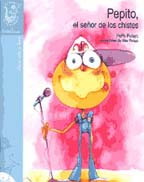 Recuerda que para este mes debes leer como lectura domiciliaria “Pepito, el señor de los chistes” Si tienes dudas puedes escribirme a el mail p.uribe@liceosagradocorazon.clASIGNATURALENGUAJE Y COMUNICACIÓNPROFESORAPATRICIA URIBE VALENCIACURSOS5 BÁSICO A – BUNIDAD 0UNIDAD 0OBEJTIVO DE APRENDIZAJE:    OA 13 Escritura libre.OA 02 Comprensión de lectura.OA 11 Investigación.OA 18 Proceso de escrituraOBEJTIVO DE APRENDIZAJE:    OA 13 Escritura libre.OA 02 Comprensión de lectura.OA 11 Investigación.OA 18 Proceso de escrituraIdentifico y diferencio las figuras literarias metáfora, comparación y personificación.Identifico y diferencio las figuras literarias metáfora, comparación y personificación.Aplico estrategias de comprensión lectora como enumerar párrafos, marcar ideas importantes del texto leído.Aplico estrategias de comprensión lectora como enumerar párrafos, marcar ideas importantes del texto leído.Investigo personaje femenino importante en el siglo XX.Investigo personaje femenino importante en el siglo XX.CONTENIDOS:LAS FIGURAS LITERARIAS. LA BIOGRAFÍA.CONTENIDOS:LAS FIGURAS LITERARIAS. LA BIOGRAFÍA.Actividades día 1:Observa el video de la metáfora y comparación como motivación de los aprendizajes. https://www.youtube.com/watch?v=kXOip-ipY8cRealiza la guía N° 1 figuras literarias .Lectura del libro “Pepito, el señor de los chistes”. Resume con tus palabras los capítulos leídos y escríbelos como estrategia de comprensión lectora. Máximo 2 capítulos. Actividades día 1:Observa el video de la metáfora y comparación como motivación de los aprendizajes. https://www.youtube.com/watch?v=kXOip-ipY8cRealiza la guía N° 1 figuras literarias .Lectura del libro “Pepito, el señor de los chistes”. Resume con tus palabras los capítulos leídos y escríbelos como estrategia de comprensión lectora. Máximo 2 capítulos. Actividades día 2:Observa el video de la comparación y la personificación como motivación de los aprendizajes. https://www.youtube.com/watch?v=zWVhGpoMONwRealiza guía N° 2 figuras literarias.Lectura del libro “Pepito, el señor de los chistes”. Resume con tus palabras los capítulos leídos y escríbelos como estrategia de comprensión lectora. Máximo 2 capítulos. Actividades día 2:Observa el video de la comparación y la personificación como motivación de los aprendizajes. https://www.youtube.com/watch?v=zWVhGpoMONwRealiza guía N° 2 figuras literarias.Lectura del libro “Pepito, el señor de los chistes”. Resume con tus palabras los capítulos leídos y escríbelos como estrategia de comprensión lectora. Máximo 2 capítulos. Actividades día 3:Observa el video de la biografía como motivación de los aprendizajes. https://www.youtube.com/watch?v=CIP8QUy-Dzo Realiza guía N° 3 comprensión lectora Biografía Marco PoloLectura del libro “Pepito, el señor de los chistes”. Resume con tus palabras los capítulos leídos y escríbelos como estrategia de comprensión lectora. Máximo 2 capítulos. Actividades día 3:Observa el video de la biografía como motivación de los aprendizajes. https://www.youtube.com/watch?v=CIP8QUy-Dzo Realiza guía N° 3 comprensión lectora Biografía Marco PoloLectura del libro “Pepito, el señor de los chistes”. Resume con tus palabras los capítulos leídos y escríbelos como estrategia de comprensión lectora. Máximo 2 capítulos. Actividades día 4:Observa el video para escribir una biografía como motivación de los aprendizajes. https://www.youtube.com/watch?v=yR1vrHVgfGsRealiza una Investigación bibliográfica de una mujer chilena importante del siglo XX. Escríbela en tu cuaderno. Recuerda que debes escribir con tus palabras siguiendo la estructura.  Introducción: Presentación del personaje: por qué fue escogido, rasgos más importantes, etc.Desarrollo: La narración de los sucesos más trascendentes de su vidaConclusión: Suele ser un segmento subjetivo donde el autor hace una valoración sobre el personaje y su legado.Lectura del libro “Pepito, el señor de los chistes”. Resume con tus palabras los capítulos leídos y escríbelos como estrategia de comprensión lectora. Máximo 2 capítulos. Actividades día 4:Observa el video para escribir una biografía como motivación de los aprendizajes. https://www.youtube.com/watch?v=yR1vrHVgfGsRealiza una Investigación bibliográfica de una mujer chilena importante del siglo XX. Escríbela en tu cuaderno. Recuerda que debes escribir con tus palabras siguiendo la estructura.  Introducción: Presentación del personaje: por qué fue escogido, rasgos más importantes, etc.Desarrollo: La narración de los sucesos más trascendentes de su vidaConclusión: Suele ser un segmento subjetivo donde el autor hace una valoración sobre el personaje y su legado.Lectura del libro “Pepito, el señor de los chistes”. Resume con tus palabras los capítulos leídos y escríbelos como estrategia de comprensión lectora. Máximo 2 capítulos. 